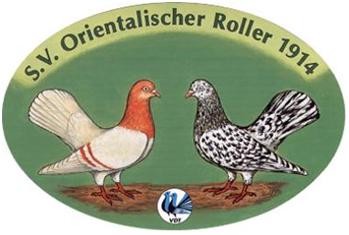 1. Vorsitzender1. Vorsitzender2. Vorsitzender2. Vorsitzender1.Schriftführer1.SchriftführerGert FalkHorst GräfeSibylle FalkGöritz 30aBransel 10Göritz 30a07927 Hirschberg07927 Hirschberg58256 Ennepetal58256 Ennepetal07927 Hirschberg07927 HirschbergTel.: 036644/21607Tel.: 036644/21607Tel.: 02333/71508             Tel.: 02333/71508             Tel.: 036644/21607Tel.: 036644/216071. KassiererZuchtwartChristine HesseChristine HesseJürgen StillerTöpferstr. 113Töpferstr. 113Kirchstraße52/OT LangebrückKirchstraße52/OT LangebrückKirchstraße52/OT Langebrück99438 Tonndorf99438 Tonndorf01465 Dresden              01465 Dresden              Tel.: 036450/43910                      Tel.: 036450/43910                      Tel.: 035201/70515Tel.: 035201/70515AufnahmeantragAufnahmeantragAufnahmeantragIch bitte um Aufnahme in den SV Orientalische Roller 1914  e.V. und verpflichte mich, die Satzungen und die Vereinsbeschlüsse genau zu befolgen, die Vereinsversammlungen zu besuchen und die Beiträge pünktlich zu bezahlen. Der Antrag ist erst nach der Aufnahme in einer Mitgliederversammlung gültig.Ich bitte um Aufnahme in den SV Orientalische Roller 1914  e.V. und verpflichte mich, die Satzungen und die Vereinsbeschlüsse genau zu befolgen, die Vereinsversammlungen zu besuchen und die Beiträge pünktlich zu bezahlen. Der Antrag ist erst nach der Aufnahme in einer Mitgliederversammlung gültig.Ich bitte um Aufnahme in den SV Orientalische Roller 1914  e.V. und verpflichte mich, die Satzungen und die Vereinsbeschlüsse genau zu befolgen, die Vereinsversammlungen zu besuchen und die Beiträge pünktlich zu bezahlen. Der Antrag ist erst nach der Aufnahme in einer Mitgliederversammlung gültig.Ich bitte um Aufnahme in den SV Orientalische Roller 1914  e.V. und verpflichte mich, die Satzungen und die Vereinsbeschlüsse genau zu befolgen, die Vereinsversammlungen zu besuchen und die Beiträge pünktlich zu bezahlen. Der Antrag ist erst nach der Aufnahme in einer Mitgliederversammlung gültig.Ich bitte um Aufnahme in den SV Orientalische Roller 1914  e.V. und verpflichte mich, die Satzungen und die Vereinsbeschlüsse genau zu befolgen, die Vereinsversammlungen zu besuchen und die Beiträge pünktlich zu bezahlen. Der Antrag ist erst nach der Aufnahme in einer Mitgliederversammlung gültig.Ich bitte um Aufnahme in den SV Orientalische Roller 1914  e.V. und verpflichte mich, die Satzungen und die Vereinsbeschlüsse genau zu befolgen, die Vereinsversammlungen zu besuchen und die Beiträge pünktlich zu bezahlen. Der Antrag ist erst nach der Aufnahme in einer Mitgliederversammlung gültig.Ich bitte um Aufnahme in den SV Orientalische Roller 1914  e.V. und verpflichte mich, die Satzungen und die Vereinsbeschlüsse genau zu befolgen, die Vereinsversammlungen zu besuchen und die Beiträge pünktlich zu bezahlen. Der Antrag ist erst nach der Aufnahme in einer Mitgliederversammlung gültig.Ich bitte um Aufnahme in den SV Orientalische Roller 1914  e.V. und verpflichte mich, die Satzungen und die Vereinsbeschlüsse genau zu befolgen, die Vereinsversammlungen zu besuchen und die Beiträge pünktlich zu bezahlen. Der Antrag ist erst nach der Aufnahme in einer Mitgliederversammlung gültig.Name:Name:Vorname:Vorname:Straße:Straße:PLZPLZWohnort:Wohnort:Telefon:Telefon:Geburtstag:Geburtstag:Jahresbeitrag: 17,00 €Jugendliche bleiben bis zum vollendeten 18. Lebensjahr beitragsfrei.Jahresbeitrag: 17,00 €Jugendliche bleiben bis zum vollendeten 18. Lebensjahr beitragsfrei.Jahresbeitrag: 17,00 €Jugendliche bleiben bis zum vollendeten 18. Lebensjahr beitragsfrei.Jahresbeitrag: 17,00 €Jugendliche bleiben bis zum vollendeten 18. Lebensjahr beitragsfrei.Jahresbeitrag: 17,00 €Jugendliche bleiben bis zum vollendeten 18. Lebensjahr beitragsfrei.Jahresbeitrag: 17,00 €Jugendliche bleiben bis zum vollendeten 18. Lebensjahr beitragsfrei.Jahresbeitrag: 17,00 €Jugendliche bleiben bis zum vollendeten 18. Lebensjahr beitragsfrei.Bankverbindung:Bankverbindung:BLZ:Konto:, denUnterschriftUnterschriftUnterschriftUnterschrift